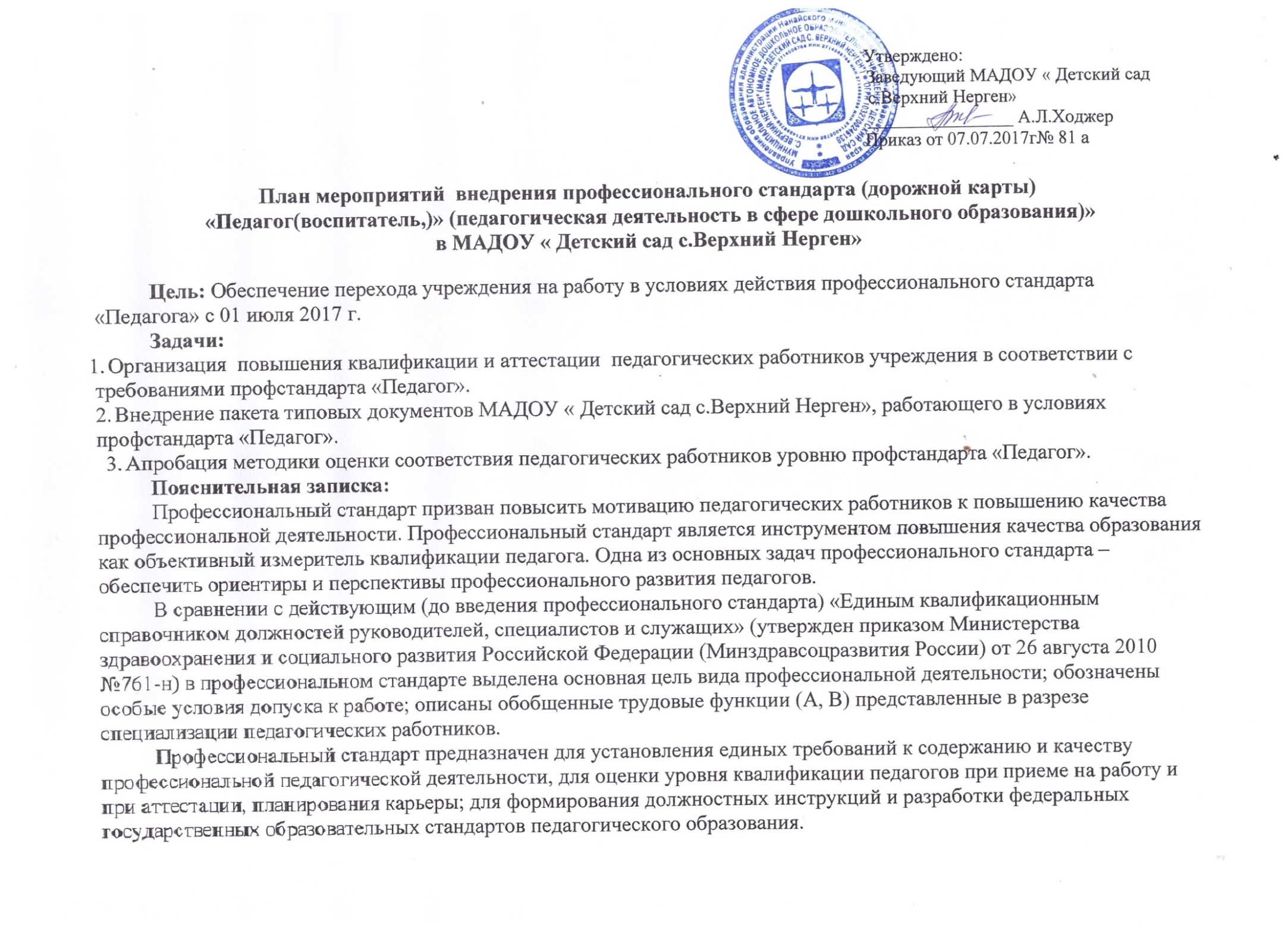 .Внедрение профессионального стандарта приведет к изменению проведения процедуры аттестации педагогических работников, повышению их квалификации, корректировке нормативных правовых актов: должностной инструкции педагогических работников, трудовых договоров и др. документовПланируемые результаты: Создание современной, гибкой системы повышения квалификации педагогов ДОУ. Разработка единых, индивидуальных подходов к определению, содержанию повышения квалификации педагогических работников ДОУ. Совершенствование учебно-методического сопровождения образовательного процесса. Повышение профессионального мастерства педагогов.    Внедрение современных технологий в образовательный процесс.МероприятиеФорма реализацииОтветственныеСрок исполненияОрганизационно-правовое обеспечение и информационное сопровождениеОрганизационно-правовое обеспечение и информационное сопровождениеОрганизационно-правовое обеспечение и информационное сопровождениеОрганизационно-правовое обеспечение и информационное сопровождение Ознакомление педагогических работников ДОУ с содержанием профессионального стандарта «Педагог»:- организация обсуждения на педагогических, методических советах, районных методических объединениях;- размещение информации на стендах ДОУ, официальном сайте ДОУ.Информационный стенд с материалами профстандарта.Создание на официальном сайте ДОУ подрубрики «Профстандарт педагога».ЗаведующийИюль август  2017г. Проведение тестирования воспитателей ДОУ и знание содержания профессионального стандарта.План мероприятий по информированию педагогических работников о содержании профессионального стандарта.Заведующий июль –август 2017г. Проведение мероприятий по информированию педагогических работников о содержании профессионального стандарта на основе аналитического отчета по результатам тестирования , изучаем документ «Профессиональный стандарт педагога»)Повышение уровня знания содержания профессионального стандарта педагогическими работниками ДОУ.Заведующийиюль – август 2017г. Создание и утверждение (приказом) рабочей группы по внедрению профессионального стандарта в ДОУ.Приказ заведующегоЗаведующийиюнь 2017г. Разработка и утверждение (приказом) плана мероприятий по внедрению профессионального стандарта.План мероприятийАдминистрация ДОУ, рабочая группа по внедрению профессионального стандарта в ДОУ.Июль- август 2017г.ВНЕДРЕНИЕ ПРОФЕССИОНАЛЬНОГО СТАНДАРТА В ДОУВНЕДРЕНИЕ ПРОФЕССИОНАЛЬНОГО СТАНДАРТА В ДОУВНЕДРЕНИЕ ПРОФЕССИОНАЛЬНОГО СТАНДАРТА В ДОУВНЕДРЕНИЕ ПРОФЕССИОНАЛЬНОГО СТАНДАРТА В ДОУ1. Организация  обучения педагогических работников.1. Организация  обучения педагогических работников.1. Организация  обучения педагогических работников.1. Организация  обучения педагогических работников. Планирование и осуществление повышения квалификации (профессиональной переподготовки) воспитателей на очередной учебный год с учетом предложений и рекомендаций коллегиальных органов управления организацииГрафик повышения квалификацииЗаведующий Сентябрь 2017г.2. Совершенствование методической работы.2. Совершенствование методической работы.2. Совершенствование методической работы.2. Совершенствование методической работы. Консультационная поддержка «Профессиональный стандарт педагога»Годовой план ДОУЗаведующий2017 – 2020 уч.г. Участие педагогов в работе семинаров, научно-практических конференциях, вебинарах, городских методических объединениях.Годовой план ДОУЗаведующий2017 – 2020уч.г. Участие педагогов ДОУ во всероссийских, краевых, районных  (в том числе дистанционных) конкурсах педагогического мастерства.Достижения педагогов и воспитанников ДОУ.педагогический коллектив ДОУ2017 – 2020уч.г.3. Аттестация педагогических работников.3. Аттестация педагогических работников.3. Аттестация педагогических работников.3. Аттестация педагогических работников. Планирование аттестации педагогических работников.График аттестации педагогических работниковЗаведующийЕжегодно, сентябрь Консультационная поддержка:- процедура прохождения аттестации на соответствие занимаемой должности;- процедура прохождения аттестации на квалификационную категорию (первую, высшую). Консультационная поддержка:- процедура прохождения аттестации на соответствие занимаемой должности;- процедура прохождения аттестации на квалификационную категорию (первую, высшую).ЗаведующийВ течение2017 – 2020уч.г. Создание и организация деятельности аттестационной комиссии в ДОУ с целью подтверждения соответствия педагогических работников занимаемой должности.Кадровое и организационно-методическое обеспечение деятельности аттестационной комиссии в ДОУ.ЗаведующийВ течение2017 – 2020 уч.г. Организация и проведение квалификационных испытаний педагогических работников.Приказы о соответствии педагогических работников занимаемой должности.ЗаведующийВ течение2017 – 2018уч.г. Рассмотрение результатов повышения квалификации, переподготовки педагогов.Протокол педсоветаАдминистрация ДОУ, отчеты педагогов.В течение2017 – 2020уч.г.4. Повышение уровня профессиональной компетентности педагогов ДОУ.4. Повышение уровня профессиональной компетентности педагогов ДОУ.4. Повышение уровня профессиональной компетентности педагогов ДОУ.4. Повышение уровня профессиональной компетентности педагогов ДОУ. Проведение педагогическими работниками самооценки профессионального уровня.Лист самооценкиАдминистрация ДОУ, педагогический коллектив ДОУ.Ноябрь  2017г. Составление индивидуальных планов профессионального развития педагогов ДОУ на основе выявленного дефицита компетентностей. Составление индивидуальных планов профессионального развития педагогов ДОУ на основе выявленного дефицита компетентностей.Администрация ДОУ, рабочая группа по внедрению профессионального стандарта в ДОУ.Декабрь 2017г. Утверждение планов саморазвития педагогов:- изучение нормативной и психолого-педагогической литературы;- освоении педагогических технологий, выстраивание собственной методической системы;- разработка диагностического инструментария;- участие в реализации программы развития ДОУ, в методической работе ДОУ;- обучение на курсах повышения квалификации;- участие в работе творческих групп, проведение индивидуальной исследовательской работы;- обобщение собственного опыта педагогический деятельности. Утверждение планов саморазвития педагогов:- изучение нормативной и психолого-педагогической литературы;- освоении педагогических технологий, выстраивание собственной методической системы;- разработка диагностического инструментария;- участие в реализации программы развития ДОУ, в методической работе ДОУ;- обучение на курсах повышения квалификации;- участие в работе творческих групп, проведение индивидуальной исследовательской работы;- обобщение собственного опыта педагогический деятельности.Отчеты педагогов по темам саморазвития, открытые мероприятия, методическая продукция, портфолио, мастер-классы, педагогические проекты, профконкурсы.В течение2017 – 2018 уч.г.